Приложение № 3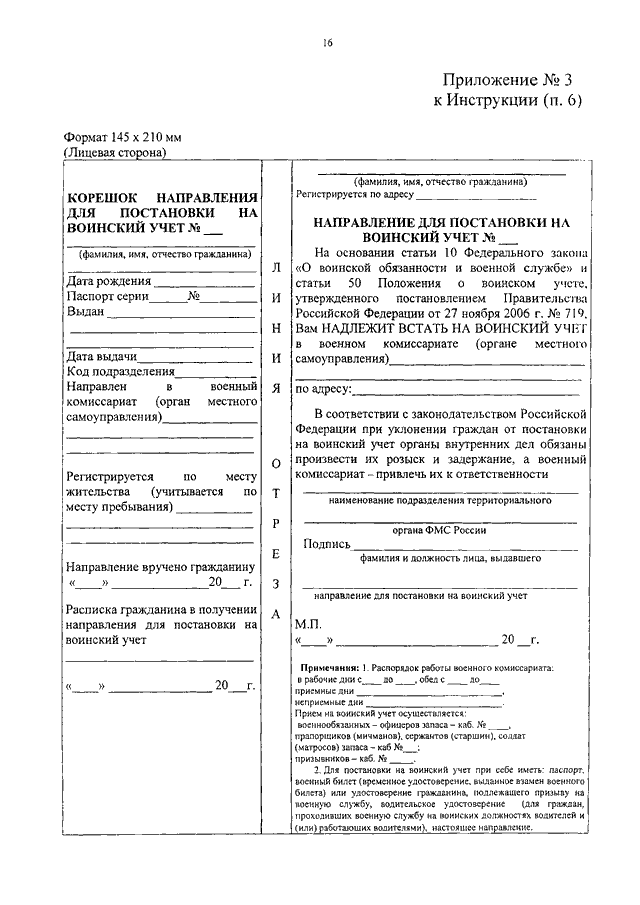 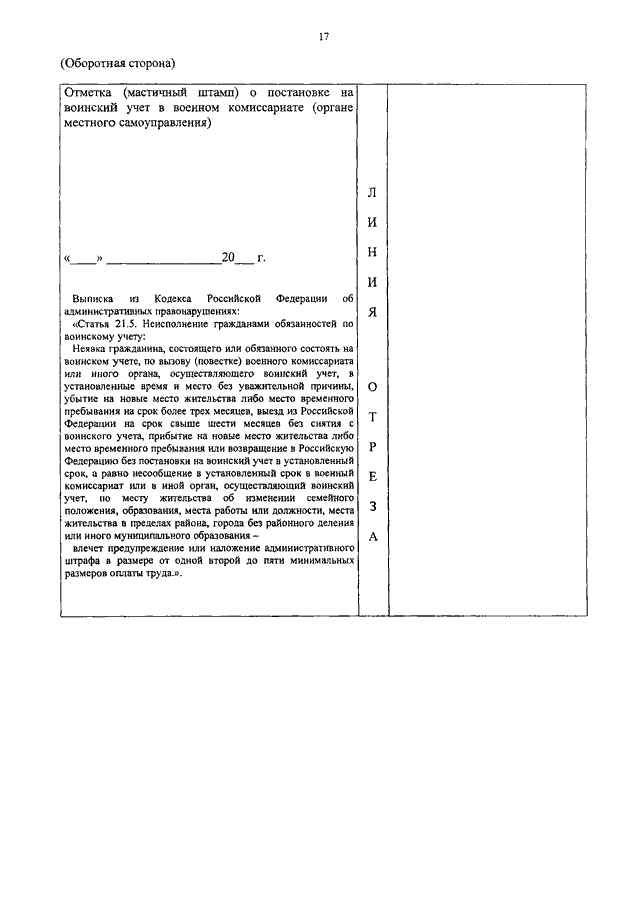 